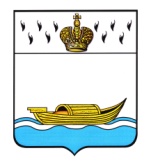           АДМИНИСТРАЦИЯ    Вышневолоцкого городского округа                                                          Распоряжениеот 21.04.2021                                                                                            № 691-р                                               г. Вышний ВолочекО внесении изменений в распоряжение Администрации Вышневолоцкогогородского округа от 31.12.2019 №16-р«О Порядке организации работыпо присвоению классных чинов муниципальным служащимАдминистрации Вышневолоцкого городского округа, ее самостоятельных структурных подразделений»В соответствии с приложением 3 к закону Тверской области от 09.11.2007 № 121-ЗО «О регулировании отдельных вопросов муниципальной службы в Тверской области», статьей 4 Положения о муниципальной службе муниципального образования Вышневолоцкий городской округ Тверской области», утвержденного решением Думы Вышневолоцкого городского округа от 13.11.2019 № 48 «Об утверждении Положения о муниципальной службе муниципального образования Вышневолоцкий городской округ Тверской области»,1. Внести в распоряжение Администрации Вышневолоцкого городского округа от 31.12.2019 №16-р «О Порядке организации работы по присвоению классных чинов муниципальным служащим Администрации Вышневолоцкого городского округа, ее самостоятельных структурных подразделений» (далее –Распоряжение) следующие изменения:1) пункт 1.8 приложения к Распоряжению изложить в следующей редакции:«1.8. Запись о присвоении классного чина вносится в личное дело муниципального служащего и его трудовую книжку (при наличии). Информация о присвоении классного чина муниципальному служащему также вносится в сведения о его трудовой деятельности.»;2) в пункте 3.3 приложения к Распоряжению слова «не позднее двух месяцев» заменить словами «не позднее трех месяцев»;3) пункт 3.7 приложения к Распоряжению изложить в следующей редакции:«3.7. Решение о проведении квалификационного экзамена оформляется распоряжением Администрации Вышневолоцкого городского округа.»;2. Руководителям самостоятельных структурных подразделений Администрации Вышневолоцкого городского округа руководствоваться в своей работе настоящим распоряжением.3. Контроль за исполнением настоящего распоряжения возложить на заместителя Главы Администрации Вышневолоцкого городского округа Шарапову Н.В.4. Настоящее распоряжение вступает в силу со дня подписания.Глава Вышневолоцкого городского округа                                           Н.П. Рощина